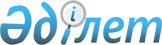 О распространении действия постановления Кабинета Министров Казахской ССР от 15 ноября 1991 года N 708 на военнослужащих, лиц рядового и начальствующего состава Республики Казахстан
					
			Утративший силу
			
			
		
					Постановление Кабинета Министров Республики Казахстан от 22 декабря 1992 года N 1062
     Утратило силу - постановлением Правительства Республики Казахстан от 16 июля 2002 года № 789



          Кабинет Министров Республики Казахстан ПОСТАНОВЛЯЕТ:




          Распространить действие постановления Кабинета Министров
Казахской ССР от 15 ноября 1991 г. N 708 "О Временном перечне
зон, работа и проживание в которых предусматривают пенсионные
льготы по Закону Казахской ССР "О пенсионном обеспечении
граждан в Казахской ССР" на военнослужащих Министерства обороны,
Республиканской гвардии, Комитета национальной безопасности,
военнослужащих и лиц рядового и начальствующего состава
Министерства внутренних дел Республики Казахстан.








                    Премьер-министр




                Республики Казахстан 






					© 2012. РГП на ПХВ «Институт законодательства и правовой информации Республики Казахстан» Министерства юстиции Республики Казахстан
				